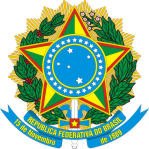 SERVIÇO PÚBLICO FEDERALCONSELHO DE ARQUITETURA E URBANISMO DE MATO GROSSO DO SULAos 11 (onze) dias do mês de julho (07) do ano de dois mil e doze (12), na sede do Conselho de Arquitetura e Urbanismo de Mato Grosso do Sul, na Rua Espírito Santo n. 205, esquina com Avenida Afonso Pena, CEP 79020-080, em Campo Grande- MS, por convocação ordinária prevista no calendário anual e sob a Presidência do Conselheiro Osvaldo Abrão de Souza, reuniram-se os Conselheiros Titulares: Giovana Dario Sbaraini de Andrade, Manoel Carlos Inocêncio Mendes Carli, Luiz Carlos Ribeiro, Dirceu de Oliveira Peters e Maricelma Vila Maior Zapata. Conselheiros Suplentes: Eymard Cezar Araújo Ferreira, Jussara Maria Basso, Gill Abner Finotti, Gabriela Gonçalves Pereira da Silva e Edneyde Vidal Ourives Barros. Ausentes os Conselheiros Titulares: Deborah Toledo de Rezende Almeida, Rui Lameiro Ferreira Junior e Gutemberg dos Santos Weingartner.  Foi registrada a presença do Conselheiro Federal Celso Costa. 1. EXPEDIENTE: 1.1.ABERTURA, VERIFICAÇÃO DE QUORUM E AUSÊNCIAS JUSTIFICADAS: O Presidente agradece a presença e indica a funcionária Mikele Nunes Sanches para secretariar a Sessão.  Verificada existência de quorum, a sessão plenária se inicia às 19h10min, com justificativa de ausência dos Conselheiros Titulares Gutemberg dos Santos Weingartner, Deborah Toledo de Rezende Almeida e a Conselheira Suplente Adriana Tannus. Neste item da pauta, o Presidente faz a leitura dos expedientes encaminhados pelos Conselheiros Gutemberg dos Santos Weingartner, Deborah Toledo de Rezende Almeida e a Conselheira Suplente Adriana Tannus, justificando suas faltas. O Presidente invoca a proteção do Grande Arquiteto do Universo para a realização da 8ª Sessão Plenária Ordinária do CAU/MS e solicita a todos que se coloquem em pé para a execução do Hino Nacional Brasileiro. 1.2.LEITURA E APROVAÇÃO DA ATA ANTERIOR: O Presidente informa que a Ata da 7ª. Sessão Plenária Ordinária, realizada em 20 de Junho de 2012, foi encaminhada antecipadamente a todos os Conselheiros Estaduais junto com a convocação; colocada em discussão, não houve nenhuma ressalva; colocada em votação, é aprovada por unanimidade. 1.3.COMUNICAÇÕES: 1.3.1. COMUNICAÇÕES DA PRESIDÊNCIA: O Presidente informa sobre a participação do CAU/MS na inauguração da sede do CAU/GO e de um Seminário promovido para que houvesse a 2° Reunião formal dos Presidentes - onde formou a Carta de Goiânia - primeiro documento resultante de uma reunião de Presidentes. O Presidente informa que participou do café da manhã que foi realizado na sede do CAU/MS, evento “Morar Mais”. O Presidente informa sobre a reunião do Fórum do Lixo e Cidadania, que aconteceu na sede do CAU/MS, com o representante Conselheiro Dirceu de Oliveira Peters, o Conselheiro Eymard Cezar Araújo Ferreira e a presença de mais de cinquenta pessoas para tratar de questões inerentes ao Fórum. O Presidente comenta sobre o convite feito ao CAU/MS pelo Presidente da Câmara de Vereadores de Dourados para Audiência Pública “Modernização e Integração da Rua Coronel Ponciano”, onde ministrou uma palestra sobre questão de planejamento. O Presidente comenta que participou do encerramento da 3° etapa do Projeto-Orla Fluvial Corumbá/Ladário, em convite da Superintendência do Patrimonio da União-SPU. O Presidente informa sobre a reunião que acontecerá no dia 12 de Julho de 2012, às 18 horas na sede do CAU/MS junto com o Grupo Temático “Marcos Referenciais da Cidade” e os proprietários de lojas do antigo Prédio Rodoviário, convidando todos a participarem. O Presidente comenta que participou de uma Audiência Pública “O Edital de Licitação para contratação de empresa que fará o serviço de coleta de lixo em Campo Grande e a construção de um novo Aterro Sanitário”; a empresa vencedora da licitação vai assinar um contrato com duração de 35 anos, para todos os serviços urbanos da Cidade; o Presidente se manifestou contrário a essa contratação, em razão da preocupação com o destino de Campo Grande, nesse tipo de contratação. O Presidente comenta sobre a construção do site do CAU/MS, e em seguida passa a palavra para Ricardo Del Mondo, da Agencia de Comunicação e Marketing - Agilitá - que fez uma apresentação e solicitou a colaboração dos Arquitetos para a construção do site. Logo em seguida, o Conselheiro Dirceu de Oliveira Peters pede a palavra e comenta que o CAU/MS esta assumindo todas as fontes de rendas que as outras entidades poderiam ter, e com isso todas as outras entidades vão deixar de existir; sugere que o CAU/MS forme parceria no site com as entidades; após breve discussão e algumas manifestações, o Presidente afirma que vai encaminhar a Assessoria Jurídica um pedido de elaboração de um convênio para as entidades, dentro do que estabelece a legislação, e para a criação de um grupo Temático para contribuir com o site. 1.3.2. COMUNICAÇÃO DOS CONSELHEIROS FEDERAIS: O Conselheiro Federal Celso Costa comunica que obteve várias informações com o CAU/BR e que foi criado o organograma do CAU Federal; vai se dedicar ao Estado para levar as reinvindicações do CAU/MS; comunica que pediu uma sala ao Presidente na sede do CAU/MS; comunica que a agenda do CAU/BR coincide com as reuniões do CAU/MS, e pede a possibilidade de ver a agenda das reuniões das sessões plenárias para ele poder participar. 1.3.3 COMUNICAÇÕES DAS COMISSÕES: 1.3.3.1. Comissão de Administração e Finanças: O Presidente solicita ao Coordenador da Comissão de Administração e Finanças, Conselheiro Manoel Carlos Inocêncio Mendes Carli, para que apresente seu relato. O Coordenador informa que participou de um curso das Regiões Sul, Sudeste e Centro Oeste; “Planejamento e Finanças” em Curitiba, junto com o Assistente Financeiro do CAU/MS; um dos assuntos tratado foi o fechamento da Resolução de Orçamento e Finanças. 1.3.3.2. Comissão de Ensino e Formação: A Conselheira Jussara Maria Basso que representou o Coordenador da Comissão Conselheiro Gutemberg dos Santos Weingartner, informa que não tem nenhum relato. 1.3.3.3. Comissão de Exercício Profissional: A Coordenadora da Comissão, Conselheira Giovana Dario Sbaraini de Andrade, informa que aconteceram duas reuniões extraordinárias da Comissão; o primeiro assunto discutido foi um requerimento do Arquiteto Claudinei Conhizak, referente pendência financeira com o CREA/MS relativa a diferença de valores de ART’s registrada por serviços prestados; o outro assunto foi sobre um requerimento do Arquiteto Celso Costa filho, referente notificações do CREA/MS contra uma empresa que vende e executa serviços de piscinas, onde o profissional é o responsável técnico pelos projetos das piscinas. Em ambos os casos a Comissão apresentou parecer que foi encaminhado à Presidência. 1.3.3.4. Comissão de Ética: O Coordenador da Comissão, Conselheiro Rui Lameiro Ferreira Júnior, não se fez presente. 1.3.4.COMUNICAÇÃO DOS CONSELHEIROS ESTADUAIS: Não houve. 1.4. CORRESPONDENCIAS RECEBIDAS: Foram recebidas as seguintes correspondências: a) Ofício da UNIDERP- Coordenadoria do Curso de Arquitetura desde 02/04/2012; b) CAU/GO, referente Seminário “Arquitetura e Urbanismo experiências e desafios no processo de implantação do CAU”;  c) Ofício da Corregedoria Regional Eleitoral do MS/Procuradoria Regional Eleitoral do MS; d) Ofício IPHAN/MS-  Instituto de Patrimônio Histórico  e Artístico Nacional; e) Ofício SINDARQ- Sindicato dos Arquitetos, referente solicitação de banco de dados; f) Ofício da Secretaria do Patrimônio da União, referente Convite da 3° Etapa do Projeto Orla Fluvial Corumbá/Ladário; 1.5. CORRESPONDENCIAS EXPEDIDAS: Foram expedidas as seguintes correspondências: a) Ofício n.125, ao Presidente do CAU/BR, Arquiteto Haroldo Pinheiro, sobre prestação de contas do CREA/MS; b) Ofício n. 126 - ao Sr. Marcelo Abdala, referente faturas relativas ao contrato n° 14, da VIVO; c) Ofícios ns. 127 e 134, ao Jary C. Castro CREA/MS sobre autorização de retiradas de ART; d) Ofícios ns. 128 e 129, ao Jary C. Castro CREA/MS, sobre solicitação de cópias de ART; e) Ofício ns. 130, 131 e 137, a adversos Arquitetos, sobre Quitação de Registro de Responsabilidade Técnica; f) Ofício n. 132, ao Sr. Paulo Kenite Ynoue, sobre convite da Presidência da Câmara Municipal de Dourados;  g) Ofício n.133, ao Desembargador Joenildo de Sousa Chaves, em resposta aos of. circulares nº 15/GAB/CRE e nº 21/GAB/CRE; h) Ofício n.135, ao Superintendente do IPHAN – André Luiz Rachid, em resposta ao oficio n. 09; i) Ofício n.136, a Arquiteta Samária Rosa de Souza – Presidente do SINDARQ/MS, referente a solicitação de banco de dados; j) Ofício n. 138, ao Presidente do CREA/MS – Engenheiro Civil Jary C. Castro, referente autorização de retirada de processo administrativo nº129910/2011; k) Ofício n.139, ao Arquiteto Claudinei Conhizak, responde requerimento e sugerindo providências. 2.0 ORDEM DO DIA: O Presidente informa que será realizada nos dias 20,21 e 22 de Setembro de 2012 a FEIPREV- Feira de Prevenção, Saúde, Emergência e Segurança no Trabalho, tendo a expectativa de receber 16 mil visitantes; o Conselheiro Dirceu de Oliveira Peters comenta sobre incluir na feira palestras de alguns Arquitetos. O Plenário aprova a participação na feira. 2.1.DECISÕES “AD REFERENDUM” DO PRESIDENTE: 2.1.1. Não houve. 2.2.MATERIAS TRANSFERIDAS DA SESSÃO anterior: Não houve. 2.3.MATERIAS OU PROCESSOS DA SESSÃO: Não houve. 2.4.ASSUNTOS EXTRA PAUTA:  Não houve. 3. PALAVRA LIVRE: O Presidente passa a palavra ao Conselheiro Luiz Carlos Ribeiro, comenta que deve existir a parceria das entidades no site do CAU/MS; logo em seguida, informa sobre questões que foram levantadas em Dourados sobre acervo técnico, RRT de projeto e execução, e pede uma visita do CAU/MS na cidade de Dourados para esclarecimento de algumas questões levantadas pelos Arquitetos. O Conselheiro Dirceu de Oliveira Peters sugere em mandar a agenda do Presidente para os Conselheiros por e-mail, e solicita uma ajuda aos Conselheiros do CAU/MS para se associassem ao IAB-Instituto de Arquitetos do Brasil para uma ajuda na Associação. O Presidente sugere que o IAB faça uma carta para ser enviada aos Arquitetos pelo mailing. O Conselheiro Dirceu de Oliveira Peters comenta que esta fazendo parte de uma chapa para a Diretoria do Fórum do Lixo. O Conselheiro Federal Celso Costa sugere que as cadeiras nas Sessões Plenárias sejam em circulo.  ENCERRAMENTO: Nada mais havendo a tratar, o Presidente, às 21h30min, agradecendo a todos pela presença, encerra a sessão, determinando a Secretária que providenciasse a digitação desta ata que vai assinada por mim, pelo Eminente Presidente, e pelos demais conselheiros após aprovação do Plenário.                                                                        Osvaldo Abrão de SouzaPresidente Mikele Nunes SanchesSecretária Ad Hoc